6. pielikumsMinistru kabineta2018. gada      .janvāranoteikumiem Nr.     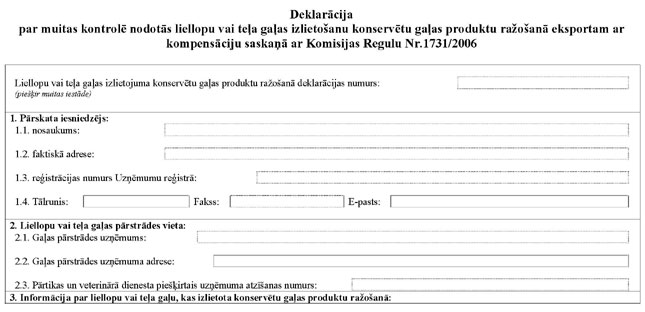 Zemkopības ministrs					Jānis Dūklavs